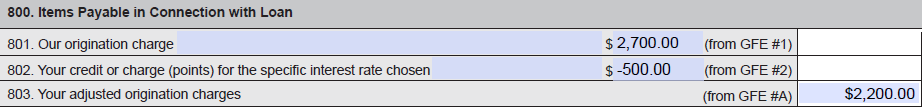 4Itemization of HUD-1 linesItemization of HUD-1 lines“801, 802, & 803”“801, 802, & 803”“801, 802, & 803”“801, 802, & 803”VA Case Number:XX-XX-X-XXXXXXX (VA #)XX-XX-X-XXXXXXX (VA #)Item:801 “Our Origination Charge”801 “Our Origination Charge”1Origination Fee$1,0002Lender Paid Broker Compensation Fee$1,70034Total$2,700Item:802 “Your credit or charge (points)”802 “Your credit or charge (points)”1Discount Points$1,2002Lender Paid Broker Compensation Fee$-1,70034Total$-500Item:803 “Your Adjusted Origination Charge”803 “Your Adjusted Origination Charge”1Line 801$2,7002Line 802$-500Total$2,200